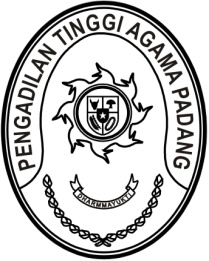 S  U  R  A  T      T  U  G  A  SNomor : W3-A/         /PS.00/5/2023Menimbang 	: 	bahwa Dinas Kependudukan dan Pencatatan Sipil Provinsi Sumatera Barat menyelenggarakan Kegiatan Penetapan Kebijakan Teknis di Bidang Pencatatan Sipil dimana Ketua Pengadilan Tinggi Agama Padang menjadi narasumber dalam kegiatan tersebut;Dasar 	: 	Surat Permintaan Narasumber Kepala Dinas Kependudukan dan Pencatatan Sipil Provinsi Sumatera Barat nomor 473/339/Dukcapil.3/V/2023 tanggal 11 Mei 2023;MEMBERI TUGASKepada 	: 	1.	Nama	: Dr. Drs. H. Pelmizar, M.H.I.			NIP	:	195611121981031009			Pangkat/Gol. Ru	:	Pembina Utama (IV/e)			Jabatan	:	Ketua 		2. Nama	: Drs. Syafruddin			NIP	: 196210141994031001			Pangkat/Gol. Ru	: Pembina Utama Madya (IV/d)			Jabatan	: Panitera 		3.	Nama	: Rinaldi Orlando, A.Md.A.B.			NIP	:	199902122022031007			Pangkat/Gol. Ru	:	Pengatur (II/c)			Jabatan	:	Pengelola Perkara		4.	Nama	: Aye Hadiya			Jabatan	: PPNPNUntuk	:	mengikuti kegiatan Penetapan Kebijakan Teknis di Bidang Pencatatan Sipil  berupa Rapat Koordinasi Pemutakhiran Buku Putih Penyelenggaraan Pelayanan Pencatatan Sipil di Kabupaten/Kota se Sumatera barat pada tanggal 24 Mei 2023 di Aula Dinas Dukcapil Provinsi Sumatera Barat Jl. Rasuna Said No.81 Padang;       23 Mei 2023       Ketua,Dr. Drs. H. Pelmizar, M.H.I.							NIP. 195611121981031009Tembusan:Yth. Pelaksana Tugas Direktur Jenderal Badan Peradilan Agama Mahkamah Agung RI;